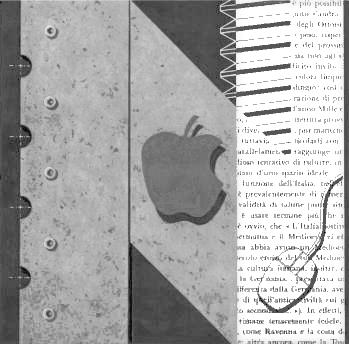              ISTITUTO DI ISTRUZIONE SUPERIORE " NEWTON-PERTINI "Via Puccini, 27  –  35012  Camposampiero (Padova)  –   tel. 049.5791003  –   tel. 049.9303425              c.f.  92127840285 - e-mail: pdis01400q@istruzione.it – pdis01400q@pec.istruzione.it - www.iis-newton.gov.itDISPONIBILITA’  ORE   ECCEDENTIIl sottoscritto……………………………docente di ……………………..cl di concorso…………Dichiara la propria disponibilita’ per tutto  l’a.s.  ………………. ad accettare ore aggiuntive d’insegnamento, oltre il proprio orario di servizio, fino a nr. Ore ……………  Camposampiero __________________                                                                                                     …………………………….                                                                                                                      FirmaSi ricorda che si può arrivare fino ad un max di 24 ore